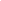 PROMOTIONAL EXPENSE CERTIFICATION FORM	“I certify that the attached voucher(s) in the amount of $____________is (are) correct,   reflect a proper charge to promotional expenses and were incurred in conformance with theprovisions of the Department of Budget and Fiscal Planning Policy and Procedures No. 25.03.01.11.” _________________________________                 ________________________________               Requestor’s Signature                                             Authorized Signature							        Divisional Vice President_________________________________                 ________________________________			Title               						Title_________________________________                 ________________________________               Department                                                                     Department_________________________________                 ________________________________                   Date							Date										         Revised 2/02